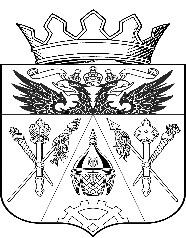 АДМИНИСТРАЦИЯ               ВЕРХНЕПОДПОЛЬНЕНСКОГО СЕЛЬСКОГО ПОСЕЛЕНИЯПОСТАНОВЛЕНИЕ27.12.2019 г                                 х.Верхнеподпольный	№ 112	                                           Об утверждении порядка опубликования Информации об объектах недвижимого имущества, находящихся в муниципальной собственности муниципального образования «Верхнеподпольненское сельское поселение»В целях реализации перечня поручений Президента Российской Федерации по итогам заседания Государственного совета Российской Федерации 5 апреля 2018 года (№Пр-817ГС от 15 мая 2018 года) в части обеспечения опубликования и актуализации в информационно-телекоммуникационной сети «Интернет» информации об объектах, находящихся в муниципальной собственности, руководствуясь Федеральным законом от 06.10.2003 № 131 - ФЗ «Об общих принципах организации местного самоуправления в Российской Федерации». Утвердить порядок опубликования информации об объектах недвижимого	имущества, находящихся в муниципальной	собственности муниципального образования «Верхнеподпольненское сельское поселение (далее - Порядок), согласно приложению.Опубликовать настоящее постановление на официальном интернет - сайте Администрации Верхнеподпольненского сельского поселения.Контроль исполнения настоящего постановления возложить на Заместителя Главы Администрации Верхнеподпольненского сельского поселения Дашкова И.С.Глава АдминистрацииВерхнеподпольненского сельского поселения	Т.Н.ТерскихПостановление вносит сектор земельно-имущественных отношенийПриложение №1 к постановлению Главы Администрации Верхнеподпольненского сельского поселения от 27.12.2019 г. № 112Порядокопубликования информации об объектах недвижимого имущества, находящихся вмуниципальной собственностимуниципального образования «Верхнеподпольненское сельское поселение».Настоящий Порядок определяет процедуру опубликования в информационно-телекоммуникационной сети «Интернет» (далее - сеть Интернет) информации об объектах недвижимого имущества, находящихся в муниципальной собственности муниципального образования «Верхнеподпольненское сельское поселение», в целях обеспечения к ней доступа неопределенного круга лиц, заинтересованных в ее получении.Официальным сайтом муниципального образования «Верхнеподпольненское сельское поселение» в сети Интернет для опубликования информации об объектах недвижимого имущества, находящихся в муниципальной собственности, является официальный сайт Администрации Верхнеподпольского сельского поселения (verhnepodpolnenkoe-sp.ru).Уполномоченным на опубликование информации об объектах недвижимого имущества, находящихся в муниципальной собственности муниципального образования «Верхнеподпольненское сельское поселение», в сети Интернет, является сектор земельно-имущественных отношений Администрации Верхнеподпольненского сельского поселения.Опубликованию подлежит информация об объектах недвижимого имущества, в отношении которых осуществлена государственная регистрация прав в Едином государственном реестре недвижимости.Информация, доступ к которой ограничен в соответствии с законодательством Российской Федерации, опубликованию не подлежит.Информация об объектах недвижимого имущества, находящихся в муниципальной собственности муниципального образования «Верхнеподпольненское сельское поселение», опубликовывается в виде перечня объектов согласно приложений №1, №2, №3 к настоящему порядку.Опубликованный перечень объектов недвижимого имущества, находящихся в муниципальной собственности муниципального образования «Верхнеподпольненское сельское поселение» дополняется справочной информацией о возможности получения заинтересованными лицами актуальных сведений об объектах недвижимого имущества (в том числе сведений, не подлежащих учету в реестре муниципального образования «Верхнеподпольненское сельское поселение») из Единого государственного реестра недвижимости с помощью информационных сервисов на официальном сайте Федеральной службы государственной регистрации, кадастра и картографии в сети Интернет «Публичная кадастровая карта» и «Справочная информация по объектам недвижимости в режиме online».Опубликование информации об объектах недвижимого имущества, находящихся в муниципальной собственности муниципального образования «Верхнеподпольненское сельское поселение», осуществляется на основании сведений, содержащихся в Едином государственном реестре недвижимости и сведений, учитываемых сектором земельно-имущественных отношений Администрации Верхнеподпольненского сельского поселения в реестре муниципального имущества муниципального образования «Верхнеподпольненское сельское поселение».Актуализация опубликованной информации об объектах недвижимого имущества, находящихся в муниципальной собственности муниципального образования «Верхнеподпольненское сельское поселение», осуществляется сектором  земельно-имущественных отношений Администрации Верхнеподпольненского сельского поселения ежегодно, до 1 февраля.Информация о земельных участках, находящихся в муниципальной собственности
муниципального образования "Верхнеподпольненское сельское поселение"Информация о зданиях, сооружениях, объектах находящихся в муниципальной собственности»
муниципального образования "Верхнеподпольненское сельское поселенияИнформация о жилых, нежилых помещениях, находящихся в муниципальной собственности муниципального образования «Верхнеподпольненское сельское поселение»Приложение № 1 к Порядку опубликования информации об объектах недвижимого имущества, находящихся в муниципальной собственности муниципального образования «Верхнеподпольненское сельское поселение»№п/пКадастровый номерАдрес (местоположение)ПлощадьКатегорияземельПравообладатель муниципального имуществаСведения об  ограничениях (обременения) объекта (аренда, безвозмездное пользование)Приложение № 2 к Порядку опубликования информации об объектах недвижимого имущества, находящихся в муниципальной собственности муниципального образования «Верхнеподпольненское сельское поселение»№ п/пНаименованиеКадастровый номерАдрес (местоположение)Площадь, протяженностьПравообладатель муниципального имуществаСведения об  ограничениях (обременения) объекта (аренда, безвозмездное пользование)Приложение № 3 к Порядку опубликования информации об объектах недвижимого имущества, находящихся в муниципальной собственности муниципального образования «Верхнеподпольненское сельское поселения»№ п/пНаименованиеКадастровый номерАдрес (местоположение)Основная характеристика (протяженность, площадь)Правообладатель муниипального имуществаСведения об ограничениях (обременения) объекта (аренда, безвозмездное пользование)